Plain Text: ⅇEquation: Euler’s number.How it should appear: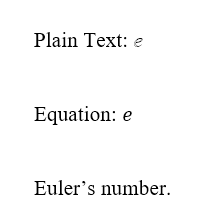 